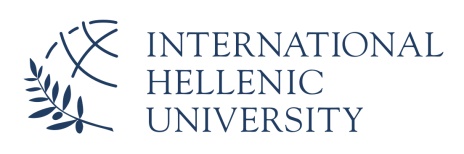 ΔΙΕΘΝΕΣ ΠΑΝΕΠΙΣΤΗΜΙΟ ΤΗΣ ΕΛΛΑΔΟΣΑΛΕΞΑΝΔΡΕΙΑ ΠΑΝΕΠΙΣΤΗΜΙΟΥΠΟΛΗ ERASMUS+/ΔΡΑΣΗ ΚΑ1 Κινητικότητα Προσωπικού για Επιμόρφωση (STΤ)Ακαδημαϊκό Έτος: ……… / ………Αίτηση υποψηφίου……………….……(Υπογραφή και Ημερομηνία)Η αίτηση υποβάλλεται στο Ίδρυμα Προέλευσης συνοδευόμενη από σχετική αλληλογραφία με το Ίδρυμα ή τον φορέα  Υποδοχής, από την οποία πρέπει να προκύπτει ότι το πρόγραμμα επιμόρφωσης.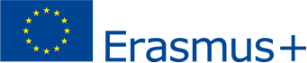 ΟΝΟΜΑ:ΟΝΟΜΑ:ΕΠΩΝΥΜΟ:ΕΠΩΝΥΜΟ:ΕΠΩΝΥΜΟ:ΕΠΩΝΥΜΟ:ΕΠΩΝΥΜΟ:ΟΝΟΜΑ ΠΑΤΕΡΑ: ΟΝΟΜΑ ΠΑΤΕΡΑ: ΟΝΟΜΑ ΠΑΤΕΡΑ: ΟΝΟΜΑ ΠΑΤΕΡΑ: ΟΝΟΜΑ ΠΑΤΕΡΑ: ΟΝΟΜΑ ΜΗΤΕΡΑΣ:ΟΝΟΜΑ ΜΗΤΕΡΑΣ:ΟΝΟΜΑ ΜΗΤΕΡΑΣ:ΟΝΟΜΑ ΜΗΤΕΡΑΣ:ΟΝΟΜΑ ΜΗΤΕΡΑΣ:ΟΝΟΜΑ ΜΗΤΕΡΑΣ:ΟΝΟΜΑ ΜΗΤΕΡΑΣ:ΟΝΟΜΑ ΜΗΤΕΡΑΣ:ΟΝΟΜΑ ΜΗΤΕΡΑΣ:ΗΜ/ΝΙΑ ΓΕΝΝΗΣΗΣ:ΗΜ/ΝΙΑ ΓΕΝΝΗΣΗΣ:ΗΜ/ΝΙΑ ΓΕΝΝΗΣΗΣ:ΗΜ/ΝΙΑ ΓΕΝΝΗΣΗΣ:ΗΜ/ΝΙΑ ΓΕΝΝΗΣΗΣ:αμκα:αμκα:αμκα:αμκα:αμκα:αμκα:αμκα:αμκα:αμκα:ΑΡ. ΤΑΥΤΟΤΗΤΑΣ / ΔΙΑΒΑΤΗΡΙΟΥ:ΑΡ. ΤΑΥΤΟΤΗΤΑΣ / ΔΙΑΒΑΤΗΡΙΟΥ:ΑΡ. ΤΑΥΤΟΤΗΤΑΣ / ΔΙΑΒΑΤΗΡΙΟΥ:ΑΡ. ΤΑΥΤΟΤΗΤΑΣ / ΔΙΑΒΑΤΗΡΙΟΥ:ΑΡ. ΤΑΥΤΟΤΗΤΑΣ / ΔΙΑΒΑΤΗΡΙΟΥ:Υπηκοότητα/ Εθνικότητα:Υπηκοότητα/ Εθνικότητα:Υπηκοότητα/ Εθνικότητα:Υπηκοότητα/ Εθνικότητα:Υπηκοότητα/ Εθνικότητα:Υπηκοότητα/ Εθνικότητα:Υπηκοότητα/ Εθνικότητα:Υπηκοότητα/ Εθνικότητα:Υπηκοότητα/ Εθνικότητα:ΤΟΠΟΣ ΚΑΤΟΙΚΙΑΣ:ΤΟΠΟΣ ΚΑΤΟΙΚΙΑΣ:ΤΟΠΟΣ ΚΑΤΟΙΚΙΑΣ:ΤΟΠΟΣ ΚΑΤΟΙΚΙΑΣ:ΤΟΠΟΣ ΚΑΤΟΙΚΙΑΣ:ΟΔΟΣ:ΟΔΟΣ:ΟΔΟΣ:ΑΡΙΘ:ΑΡΙΘ:ΤΚ:ΤΗΛΕΦΩΝΟ:ΤΗΛΕΦΩΝΟ:ΤΗΛΕΦΩΝΟ:KΙΝΗΤΟ:Εmail:Εmail:Εmail:ΙΔΡΥΜΑ ΠΡΟΕΛΕΥΣΗΣ:ΙΔΡΥΜΑ ΠΡΟΕΛΕΥΣΗΣ:ΙΔΡΥΜΑ ΠΡΟΕΛΕΥΣΗΣ:ΙΔΡΥΜΑ ΠΡΟΕΛΕΥΣΗΣ:ΙΔΡΥΜΑ ΠΡΟΕΛΕΥΣΗΣ:ΙΔΡΥΜΑ ΠΡΟΕΛΕΥΣΗΣ:ΣΧΟΛΗ:ΤΜΗΜΑ:ΤΜΗΜΑ:ΤΜΗΜΑ:ΤΜΗΜΑ:ΙΔΡΥΜΑ/ ΦΟΡΕΑΣ ΥΠΟΔΟΧΗΣ:ΙΔΡΥΜΑ/ ΦΟΡΕΑΣ ΥΠΟΔΟΧΗΣ:ΙΔΡΥΜΑ/ ΦΟΡΕΑΣ ΥΠΟΔΟΧΗΣ:ΙΔΡΥΜΑ/ ΦΟΡΕΑΣ ΥΠΟΔΟΧΗΣ:ΙΔΡΥΜΑ/ ΦΟΡΕΑΣ ΥΠΟΔΟΧΗΣ:ΙΔΡΥΜΑ/ ΦΟΡΕΑΣ ΥΠΟΔΟΧΗΣ:ΣΧΟΛΗ:ΤΜΗΜΑ:ΤΜΗΜΑ:ΤΜΗΜΑ:ΤΜΗΜΑ:ΤΜΗΜΑ:ΗΜΕΡΟΜΗΝΙΑ ΜΕΤΑΚΙΝΗΣΗΣ:ΗΜΕΡΟΜΗΝΙΑ ΜΕΤΑΚΙΝΗΣΗΣ:ΗΜΕΡΟΜΗΝΙΑ ΜΕΤΑΚΙΝΗΣΗΣ:ΗΜΕΡΟΜΗΝΙΑ ΜΕΤΑΚΙΝΗΣΗΣ:από - έωςαπό - έωςαπό - έωςαπό - έωςαπό - έωςαπό - έωςαπό - έωςαπό - έωςαπό - έωςΔΙΑΡΚΕΙΑ ΕΠΙΜΟΡΦΩΣΗΣ:ΔΙΑΡΚΕΙΑ ΕΠΙΜΟΡΦΩΣΗΣ:ΔΙΑΡΚΕΙΑ ΕΠΙΜΟΡΦΩΣΗΣ:ΔΙΑΡΚΕΙΑ ΕΠΙΜΟΡΦΩΣΗΣ:ΔΙΑΡΚΕΙΑ ΕΠΙΜΟΡΦΩΣΗΣ:ημέρες - ώρεςημέρες - ώρεςημέρες - ώρεςημέρες - ώρεςημέρες - ώρεςημέρες - ώρεςημέρες - ώρεςΓνωστικο αντικειμενο:(Κωδικός ISCED)Γνωστικο αντικειμενο:(Κωδικός ISCED)Γνωστικο αντικειμενο:(Κωδικός ISCED)Γνωστικο αντικειμενο:(Κωδικός ISCED)Γνωστικο αντικειμενο:(Κωδικός ISCED)Τακτικη μηνιαια ακαθαριστη αμοιβη:Τακτικη μηνιαια ακαθαριστη αμοιβη:Τακτικη μηνιαια ακαθαριστη αμοιβη:Τακτικη μηνιαια ακαθαριστη αμοιβη:Τακτικη μηνιαια ακαθαριστη αμοιβη:Ειδικες αναγκεσ:Ειδικες αναγκεσ:Ειδικες αναγκεσ:Ειδικες αναγκεσ:Ειδικες αναγκεσ:(σωματική αναπηρία/άλλες ΕΑ)(σωματική αναπηρία/άλλες ΕΑ)(σωματική αναπηρία/άλλες ΕΑ)(σωματική αναπηρία/άλλες ΕΑ)(σωματική αναπηρία/άλλες ΕΑ)(σωματική αναπηρία/άλλες ΕΑ)(σωματική αναπηρία/άλλες ΕΑ)(σωματική αναπηρία/άλλες ΕΑ)(σωματική αναπηρία/άλλες ΕΑ)